Tellijst Vogelsoorten in de gemeente Tilburg, 8 mei 2021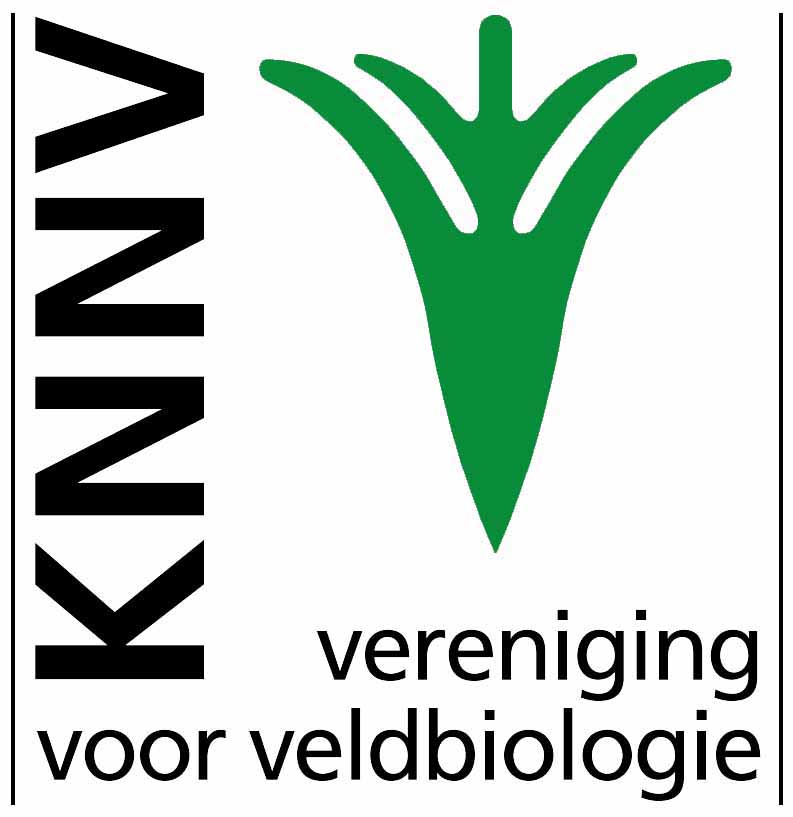 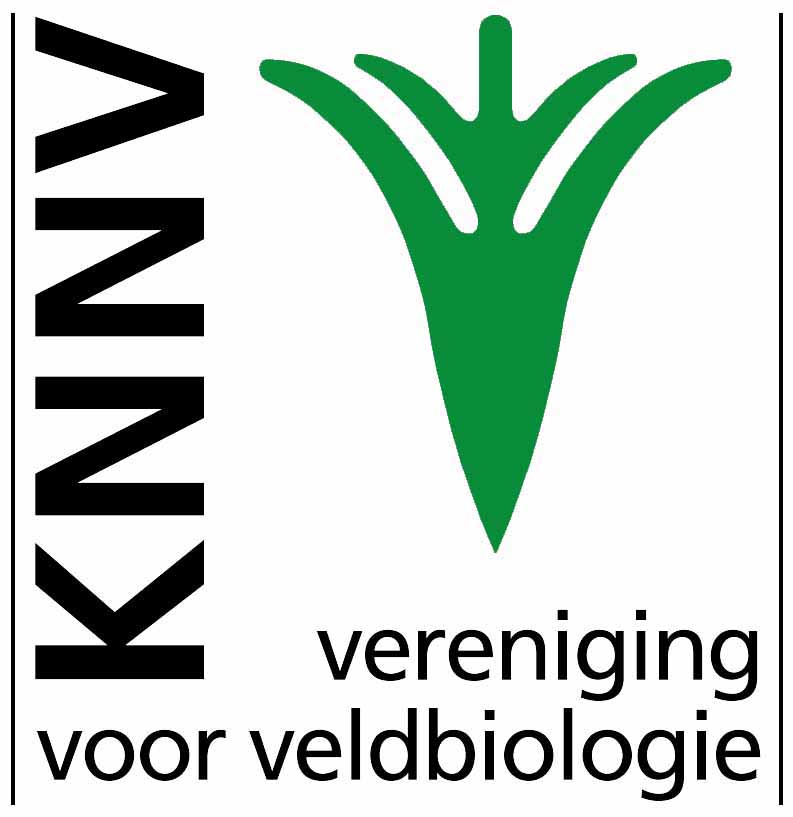 Deze lijst is ingevuld door
Voor- en achternaam:
Emailadres:Ik heb vogels geteld in (zet een kruisje voor de omgeving waarin je geteld hebt en vul de naam van de wijk, het dorp, etc. in) 
Ik heb vogels geteld in het volgende tijdvak (zet een kruisje voor het tijdvak waarin je -overwegend- geteld hebt)
Ik heb de volgende soorten (met hun aantal) waargenomenMijn wijk, nl.Mijn dorp, nl.Natuurgebied, nl.Een park, nl.Mijn tuin, adres:Anders, nl.6:00 - 10:00 uur10:00 - 14:00 uur14:00 - 18:00 uur18.00 - 22:00 uurSoortAantalSoortAantalSoortAantalAalscholverHolenduifSperwerBlauwe reigerHoutduifSpreeuwBoerenzwaluwHuismusStaartmeesBoomkleverHuiszwaluwTjiftjafBoomkruiperKauwTorenvalkBosrietzangerKievitTuinfluiterBuizerdKleine karekietTurkse tortelDodaarsKleine mantelmeeuwVeldleeuwerikEksterKneuVinkFazantKnobbelzwaanWaterhoenFitisKoekoekWilde eendFuutKokmeeuwWinterkoningGaaiKoolmees        Witte kwikstaartGeelgorsKuifeendWulpGekraagde roodstaartKuifmeesIJsvogelGierzwaluwMeerkoetZanglijsterGoudhaanMerelZilvermeeuwGrasmusOeverzwaluwZwarte kraaiGraspieperOoievaarZwarte meesGroene spechtPatrijsZwarte spechtGroenlingPimpelmeesZwartkopGrote bonte spechtRietgorsGrote Canadese gansRingmusGrote zilverreigerRoekGruttoRoodborstHavikRoodborsttapuitHeggenmusScholekster